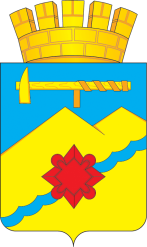 АДМИНИСТРАЦИЯ МУНИЦИПАЛЬНОГО ОБРАЗОВАНИЯГОРОД МЕДНОГОРСК ОРЕНБУРГСКОЙ ОБЛАСТИПОСТАНОВЛЕНИЕ_______________________________________________________________О внесении изменения в постановление администрации города от 25.10.2018 №1540-па «Об утверждении муниципальной программы «Стимулирование развития жилищного строительства в муниципальном образовании город Медногорск на 2019 - 2024 годы»В соответствии с постановлением администрации муниципального образования город Медногорск Оренбургской области от 15.07.2016 №1065-па «Об утверждении Порядка разработки, реализации и оценки эффективности муниципальных программ города Медногорска», руководствуясь статьями 45, 47, 49, 50  Устава муниципального образования город  Медногорск Оренбургской области: Внести в постановление администрации города от 25.10.2018  № 1540-па «Об утверждении муниципальной программы «Стимулирование развития жилищного строительства в муниципальном образовании город Медногорск на 2019 - 2024 годы» следующее изменение: Приложение к постановлению администрации города изложить в новой редакции, согласно приложению к настоящему постановлению.Признать утратившим силу постановление администрации города от  13.07.2020  № 1164-па «О внесении изменений в постановление администрации города от 25.10.2018 № 1540-па «Об утверждении муниципальной программы «Стимулирование развития жилищного строительства в муниципальном образовании город Медногорск на 2019 - 2024 годы».Контроль за исполнением настоящего постановления возложить на первого заместителя главы муниципального образования –                           О.Л. Подшибякина.4. Постановление вступает в силу после опубликования в газете         «Медногорский рабочий», распространяется на правоотношения, возникшие с 15.10. 2020  и подлежит размещению на официальном сайте администрации города Медногорск в сети Интернет.Глава города						                   А.В. НижегородовПриложениек постановлению администрации города  от  30.11.2020 № 1808-паПАСПОРТ Программы «Стимулирование развития жилищного строительствав муниципальном образовании город Медногорск на 2019-2024 годы» (далее Программа)Общая характеристика сферы реализации ПрограммыОбъем жилищного фонда в муниципальном образования г. Медногорск по состоянию на 2019 год составляет около 755,3 тыс. кв. метров, количество жилых единиц (квартир и индивидуальных жилых домов) – 15 387  (далее - единицы). Большая часть жилищного фонда находится в частной собственности. Муниципальное образование город Медногорск принимают участие в реализации мероприятий Программы по следующим направлениям:переселение граждан из многоквартирных домов, признанных аварийными;обеспечение жильем молодых семей;увеличение объемов жилищного строительства и модернизация объектов коммунальной инфраструктуры.За период реализации предыдущей программы переселено 538 семей из аварийного жилищного фонда, ликвидировано 24,41 тыс.м2 аварийного жилищного фонда. Также свои жилищные условия улучшили 14 молодых семей. В настоящее время признаны аварийными еще 68 аварийных домов, общая площадь расселяемого аварийного фонда составляет – 16,9 тыс.м2. В настоящее время на учете нуждающихся в улучшении жилищных условий состоит 186 молодых семьи, в которых оба супруга не достигли 35-летнего возраста. Остро стоит проблема улучшения жилищных условий работников учреждений культуры, здравоохранения, образования и социального обслуживания населения в городе.Ненадлежащее содержание жилищного фонда и отсутствие средств на проведение его реконструкции являются причиной ежегодного роста объемов аварийного жилищного фонда. Финансирование мероприятий по переселению граждан из аварийного жилищного фонда должно привести к снижению этих показателей.Эти проблемы носят межотраслевой и межведомственный характер, не могут быть решены в пределах одного финансового года и требуют значительных бюджетных и внебюджетных расходов. Консолидация бюджетных средств, окажет положительное влияние на социальное благополучие в городе, предотвратит угрозу жизни и безопасности граждан, проживающих в домах, признанных в установленном порядке аварийными и подлежащими сносу.Проведение мероприятий по переселению граждан из аварийного жилищного фонда с привлечением средств Фонда и областного бюджета осуществляется поэтапно по мере выполнения требований установленных Федеральным законом.Решение жилищной проблемы молодых семей требует больших материальных ресурсов. Как правило, молодая семья не располагает достаточным капиталом для строительства (приобретения) жилья. В условиях опережающего роста стоимости жилья относительно сводного индекса цен, механизм накопления необходимой суммы на строительство (приобретение) жилья оказывается неэффективным. Кредитные ресурсы, которые молодая семья может привлечь для решения жилищной проблемы, дороги, и сумма их порой недостаточна ввиду невысокой платежеспособности молодых супругов.В современных условиях, когда большинство молодых семей не имеет возможности решить жилищную проблему самостоятельно, требуется реалистичная политика в отношении оказания государственной поддержки молодым семьям в приобретении или строительстве жилья, что, в свою очередь, позволит повлиять на репродуктивное поведение молодежи.Для решения жилищной проблемы требуется участие и взаимодействие органов местного самоуправления и исполнительной власти Оренбургской области, что обусловливает необходимость применения программно-целевого подхода.Проводится политика по снижению административных барьеров в жилищном строительстве, хотя они все еще остаются очень высокими.Ключевым элементом как снижения административных барьеров в жилищном строительстве, так и комплексного развития территории муниципального образования город Медногорск в целях формирования комфортной среды обитания и жизнедеятельности человека является градостроительная политика.Принятый в 2004 году Градостроительный кодекс Российской Федерации определил процедуры разработки и утверждения основных документов реализации градостроительной политики: документов территориального планирования, градостроительного зонирования, документации по планировке территории. К сожалению, на практике градостроительная документация пока еще не является доминирующей формой организации территорий в общественных интересах. Одним из факторов, ограничивающих возможности по увеличению объемов строительства жилья, является низкий технический и технологический уровень предприятий отрасли промышленности строительных материалов и строительной индустрии Оренбургской области.Территориальное планирование направлено на определение в документах территориального планирования назначений территории, исходя из совокупности социальных, экономических, экологических и иных факторов в целях обеспечения учёта интересов граждан и их объединений, Российской Федерации, субъектов Российской Федерации, муниципального образования.Документы территориального планирования муниципального образования являются обязательными для органов государственной власти, органов местного самоуправления при принятии ими решений и реализации таких решений.Градостроительное планирование развития территории муниципального образования и его застройки осуществляется посредством разработки градостроительной документации о градостроительном планировании развития территории Российской Федерации и частей территории Оренбургской области; территории МО город Медногорск и об их застройке. При разработке градостроительной документации необходимо руководствоваться Градостроительным кодексом Российской Федерации, законами и иными нормативными правовыми актами Российской Федерации, законами и иными нормативными правовыми актами Оренбургской области, федеральными градостроительными нормативами и правилами, нормативно-техническими документами в области градостроительства, государственными стандартами, федеральными специальными нормативами и правилами, градостроительными нормативами и правилами Оренбургской области и нормативными правовыми актами органов местного самоуправления.Для решения социальных проблем многодетных семей, в целях создания благоприятных условий по обеспечению социальных и экономических прав ребенка и решения задачи укрепления семьи, в которой воспитываются родные и усыновленные дети, Законом Оренбургской области от 22.09.2011 № 413/90-V-ОЗ «О бесплатном предоставлении на территории Оренбургской области земельных участков гражданам, имеющим трех и более детей» определены случаи, нормы и порядок бесплатного предоставления многодетным семьям земельных участков, находящихся в муниципальной собственности, для целей индивидуального жилищного строительства, дачного строительства, ведения садоводства.Значительные затраты при индивидуальном жилищном строительстве многодетные семьи несут при подключении жилого дома к инженерной инфраструктуре. Задача по обеспечению земельных участков, предоставляемых для многодетных семей, инженерной и транспортной инфраструктурой при поддержке субъектов Российской Федерации и муниципальных образований  определена Указом Президента Российской Федерации от 7 мая 2012 года № 600 «О мерах по обеспечению граждан Российской Федерации доступным и комфортным жильем и повышению качества жилищно-коммунальных услуг».2. Приоритеты государственной политики в сфере реализации муниципальной ПрограммыРеализация Программы соответствует приоритетам государственной политики, определенным Концепцией долгосрочного социально-экономического развития Российской Федерации на период до 2020 года, Указом Президента Российской Федерации от 7 мая 2012 года N 600 "О мерах по обеспечению граждан Российской Федерации доступным комфортным жильем и повышению качества жилищно-коммунальных услуг" и государственной программой Российской Федерации "Обеспечение доступным и комфортным жильем и коммунальными услугами граждан Российской Федерации", стратегией развития Оренбургской области до 2020 года и на период до 2030 года, утвержденной постановлением Правительства Оренбургской области от 20 августа 2010 года N 551-пп.Государственная политика в жилищной сфере будет реализовываться с учетом следующих приоритетов.1. Снижение стоимости одного квадратного метра жилья путем увеличения объемов жилищного строительства, в первую очередь - жилья экономического класса и модернизация объектов коммунальной инфраструктуры.С этой целью будут предусмотрены меры по стимулированию строительства жилья экономического класса, частной инициативы граждан в жилищном строительстве, развитию некоммерческих форм жилищного строительства, в том числе жилищно-строительными кооперативами.Государственная политика в сфере поддержки массового жилищного строительства будет реализовываться путем повышения эффективности мер градорегулирования и обеспечения жилищного строительства земельными участками, развития механизмов кредитования жилищного строительства, обустройства территорий объектами инженерной, дорожной и социальной инфраструктуры, развития промышленной базы строительной индустрии и рынка строительных материалов, изделий и конструкций.Градостроительная политика будет направлена на создание нового облика города, комфортной для жизни людей, характеризующейся не только функциональными, утилитарными, но и эстетическими особенностями. Это предполагает, в частности, рациональное сочетание разнообразных типов строительства (многоэтажного и малоэтажного строительства), учет при застройке населенных пунктов принципов формирования их архитектурного облика, а также принципов сохранения исторического облика старых населенных пунктов. При этом особое внимание необходимо обратить на содействие реализации проектов комплексной реконструкции исторических центров городов, в том числе в целях улучшения качества среды проживания и создания благоприятных условий жизнедеятельности.Документы территориального планирования и градостроительного зонирования на уровне поселений необходимо использовать в том числе и для предотвращения резкой дифференциации условий проживания внутри поселений, пространственного распределения отдельных социальных групп.Поддержка отдельных категорий граждан, которые нуждаются в улучшении жилищных условий, но не имеют объективной возможности накопить средства на приобретение жилья.Основной формой поддержки отдельных категорий граждан, которые нуждаются в улучшении жилищных условий, но не имеют объективной возможности накопить средства на приобретение жилья на рыночных условиях, является предоставление за счет бюджетных средств социальных выплат на частичную оплату первоначального взноса при получении ипотечного кредита на эти цели. Социальные выплаты предоставляются в зависимости от категории граждан.3. Перечень показателей (индикаторов) муниципальной ПрограммыМуниципальное образование г. Медногорск участвует в реализации мероприятий Программы по результатам отборов. Обязательства муниципальных образований о достижении значений целевых показателей эффективности использования субсидий включаются в соглашений. Оценка влияния внешних факторов и условий достижения целевых индикаторов и показателей Программы представлены в приложении № 1 к настоящей Программе.4. Перечень основных мероприятий ПрограммыВ рамках Программы реализуются следующие основные мероприятия:-Обеспечение мероприятий регионального проекта "Обеспечение устойчивого сокращения непригодного для проживания жилищного фонда";- Обеспечение переселения граждан из домов блокированной застройки, признанных аварийными до 1 января 2017 года;- Обеспечение предоставления социальной выплаты молодым семьям на приобретение (строительство) жилья;- Обеспечение реализации выполнения мероприятий по развитию системы градорегулирования муниципального образования город Медногорск;- Обеспечение выполнения мероприятий по снабжению инженерной  и транспортной инфраструктурой  земельных участков, предоставляемых (предоставленных) бесплатно для индивидуального жилищного строительства семьям, имеющим троих и более детей в возрасте до 18 лет.Для достижения поставленных целей с объемами финансирования и сроками реализации основных мероприятий Программы и Подпрограмм указаны в приложении № 2 к настоящей Программе.5. Ресурсное обеспечение Программы	Объемы и источники финансирования по данной Программе указаны в Приложении №3 к настоящей Программе.6. Перечень ПодпрограммВ состав Программы входят 4 Подпрограммы- Переселение граждан города Медногорска Оренбургской области из аварийного жилищного фонда на 2019-2024 годы;- Обеспечение жильем молодых семей муниципального образования город Медногорск на 2019-2024 годы;- Развитие системы градорегулирования муниципального образования город Медногорск Оренбургской области на 2019-2024 годы;- «Обеспечение инженерной  и транспортной инфраструктурой  земельных участков, предоставляемых (предоставленных) бесплатно для индивидуального жилищного строительства семьям, имеющим троих и более детей в возрасте до 18 лет, в муниципальном образовании город Медногорск на 2019-2024 годы».7. Анализ рисков реализации Программы и описание мер управления рисками реализации Программы	На основе анализа мероприятий, предлагаемых для реализации в рамках Программы, выделены следующие риски ее реализации.Риски, которые связаны с изменениями внешней среды и которыми невозможно управлять в рамках реализации государственной программы:
- риски ухудшения состояния экономики, которые могут привести к снижению бюджетных доходов, ухудшению динамики основных макроэкономических показателей, в том числе повышению инфляции, снижению темпов экономического роста, инвестиционной активности и доходов населения. - риски возникновения обстоятельств непреодолимой силы, в том числе природных и техногенных катастроф и катаклизмов, что может отразиться самым негативным образом на состоянии жилищного фонда, а также потребовать концентрации средств федерального бюджета на преодоление последствий таких катастроф. Снижение данных рисков предусматривается в рамках мероприятий подпрограмм, направленных на улучшение инвестиционного климата в сфере строительства жилья за счет привлечения бюджетных и внебюджетных источников финансирования для реализации мероприятий Программы.Финансовые риски связаны с возникновением бюджетного дефицита и недостаточным вследствие этого уровнем бюджетного финансирования. Возникновение указанных рисков может привести к сокращению объемов финансирования запланированных мероприятий, прекращению финансирования ряда мероприятий и, как следствие, выполнению не в полном объеме или невыполнению как непосредственных, так и конечных результатов государственной программы.Приложение 1 к муниципальной программе «Стимулирование развития жилищного строительства в муниципальном образовании город Медногорск на 2019-2024 годы»Сведенияо целевых индикаторах (показателях) Программы,подпрограмм и их значенияПриложение 2к муниципальной программе «Стимулирование развития жилищного строительства в муниципальном образовании город Медногорск на 2019-2024 годы»Перечень основных мероприятий муниципальной Программы                                                                                                              Приложение 3к муниципальной программе «Стимулирование развития жилищного строительства в муниципальном образовании город Медногорск на 2019-2024 годы»Ресурсное обеспечение ПрограммыПАСПОРТ Подпрограммы «Переселение граждан города Медногорска Оренбургской области из аварийного жилищного фонда муниципального образованияна 2019-2024 годы» (далее Подпрограмма)Общая характеристика сферы реализации муниципальной Подпрограммы Ненадлежащее содержание жилищного фонда и отсутствие средств на проведение его реконструкции являются причиной ежегодного роста объемов аварийного жилищного фонда. Финансирование мероприятий по переселению граждан из аварийного жилищного фонда должно привести к снижению этих показателей.Эти проблемы носят межотраслевой и межведомственный характер, не могут быть решены в пределах одного финансового года и требуют значительных бюджетных и внебюджетных расходов. Консолидация бюджетных средств, окажет положительное влияние на социальное благополучие в городе, предотвратит угрозу жизни и безопасности граждан, проживающих в домах, признанных в установленном порядке аварийными и подлежащими сносу.Настоящая Подпрограмма подготовлена на основе анализа существующего технического состояния многоквартирных домов и домов блокированной застройки, находящихся на территории муниципального образования город Медногорск Оренбургской области, при условии соблюдения установленного законодательством порядка признания таких домов аварийными и подлежащими сносу.Так, в соответствии со статьями 86, 89 Жилищного кодекса Российской Федерации обязанность по обеспечению жилыми помещениями граждан, проживающих в жилых помещениях, занимаемых по договорам социального найма и расположенных в домах, подлежащих сносу, возложена на органы государственной власти или органы местного самоуправления, принявшие решение о сносе такого дома. При этом предоставляемые гражданам в связи с выселением жилые помещения должны быть благоустроенными применительно к условиям соответствующего населенного пункта, равнозначными по общей площади, ранее занимаемым жилым помещениям.Приоритеты политики МО г. Медногорск в сферереализации ПодпрограммыПриоритеты жилищной политики МО г. Медногорск направлены на создание условий для обеспечения населения доступным и комфортным жильем.Целью муниципальной программы является - переселение граждан из многоквартирных домов и домов блокированной застройки, признанных до   1 января 2017 года в установленном порядке аварийными и подлежащими сносу в связи с физическим износом в процессе их эксплуатации. В ходе реализации муниципальной Подпрограммы предполагается достичь следующих основных конечных результатов -  создание безопасных условий проживания граждан. Перечень и характеристика основных мероприятий ПодпрограммыПри реализации мероприятий Подпрограммы необходимо исходить из следующих положений: - принятие решений и проведение мероприятий по переселению граждан из аварийного жилищного фонда за счет средств Фонда, средств областного бюджета и местного бюджета производится в соответствии с Жилищным кодексом Российской Федерации;- предоставление гражданам других благоустроенных жилых помещений по договорам социального найма в связи с выселением в порядке, установленном статьями 86 и 89 Жилищного кодекса Российской Федерации.- предоставление собственнику взамен изымаемого жилого помещения, иное жилое помещение путем заключения договора мены в соответствии со статьей 32 Жилищного Кодекса Российской Федерации;- земельный участок,  на котором расположен многоквартирный дом, признанный аварийным и подлежащим сносу, подлежит изъятию для муниципальных нужд в порядке, установленном федеральным и областным законодательством. Переселение граждан из аварийного жилищного фонда осуществляется следующими способами переселения: -  приобретение  жилых помещений у застройщиков;- выкуп жилых помещений у собственников.Основные мероприятия муниципальной Подпрограммы указаны в приложении № 2 к настоящей Программе.Ресурсное обеспечение ПодпрограммыОбъем финансирования Подпрограммы рассчитан исходя из удельной стоимости одного квадратного метра общей площади жилого помещения, но не более 34 410 рублей.За счет местного бюджета осуществляется финансирование расходов:- в случае предоставления жилых помещений для переселения граждан из аварийного жилищного фонда по цене, превышающей удельную стоимость 1 квадратного метра общей площади жилого помещения определенной в размере 34 410 рублей; - в случае предоставления гражданину, переселяемому из аварийного жилищного фонда, жилого помещения, общая площадь которого превышает общую площадь ранее занимаемого им жилого помещения, но не более определяемой в соответствии с жилищным законодательством нормы предоставления площади жилого помещения на одного человека. В рамках данной Подпрограммы предусматривается финансирование за счет средств Фонда содействия реформирования, средств областного бюджета, а также местного бюджета, согласно Приложения № 3 к настоящей Программе.Перечень аварийных  домовРеестр аварийных многоквартирных домов по способу переселенияПАСПОРТПодпрограммы «Обеспечение жильем молодых семей муниципального образования город Медногорск на 2019-2024 годы» (далее Подпрограмма)Общая характеристика сферы реализации ПодпрограммыПодпрограмма «Обеспечение жильем молодых семей муниципального образования город Медногорск на 2019-2024 годы» разработана во исполнение постановления Правительства Оренбургской области от  21.12.2018        № 834-пп  «Об утверждении  государственной программы «Стимулирование развития жилищного строительства в Оренбургской области», постановление Правительства Оренбургской области от 30.04.2015 N 286-п «Об утверждении правил предоставления молодым семьям социальных выплат на приобретение (строительство) жилья и их использования в рамках подпрограммы «Обеспечение жильем молодых семей в Оренбургской области» государственной программы «Стимулирование развития жилищного строительства в Оренбургской области» .Анализ демографической ситуации в городе показывает, что идет снижение рождаемости, увеличение смертности населения и продолжающийся миграционный отток населения. На 1 января 2018 года численность населения МО г. Медногорск составляет 26 538 человек,  на 01 января 2019 года численность составляет 26 158 человек. Молодежи в возрасте от 18 до 30 лет проживает  3,26 тыс. человек (по состоянию на 1 января 2019 года) что составляет 12% от общей численности населения города.Неудовлетворительное жилищное положение, вынужденное проживание с родителями одного из супругов снижает уровень рождаемости и увеличивает количество разводов среди молодых семей. Распространение незарегистрированных брачных союзов привело к увеличению числа детей, рожденных вне зарегистрированного брака. Социологические исследования относят жилищные условия и доходы молодой семьи к важнейшим причинам, определяющим мотивацию молодой семьи в вопросах рождения детей. В связи с этим продуманная и реалистичная политика в отношении семьи, расширение экономической поддержки семьи и, в частности, помощь в приобретении (строительстве) жилья могут наиболее серьезным образом повлиять на репродуктивное поведение молодежи. По официальным данным в органах местного самоуправления, на учете нуждающихся в улучшении жилищных условий состоит 186 молодых семьи, в которых оба супруга не достигли 35-летнего возраста. Остро стоит проблема улучшения жилищных условий работников учреждений культуры, здравоохранения, образования и социального обслуживания населения в городе.Решение жилищной проблемы требует больших материальных ресурсов. Как правило, молодая семья не располагает достаточным капиталом для строительства (приобретения) жилья. В условиях опережающего роста стоимости жилья относительно сводного индекса цен, механизм накопления необходимой суммы на строительство (приобретение) жилья оказывается неэффективным. Кредитные ресурсы, которые молодая семья может привлечь для решения жилищной проблемы, дороги, и сумма их порой недостаточна ввиду невысокой платежеспособности молодых супругов.В современных условиях, когда большинство молодых семей не имеет возможности решить жилищную проблему самостоятельно, требуется реалистичная политика в отношении оказания государственной поддержки молодым семьям в приобретении или строительстве жилья, что, в свою очередь, позволит повлиять на репродуктивное поведение молодежи.Для решения жилищной проблемы требуется участие и взаимодействие органов местного самоуправления и исполнительной власти Оренбургской области, что обусловливает необходимость применения программно-целевого подхода.Создание системы муниципальной поддержки молодых семей на территории муниципального образования город Медногорск путем консолидации бюджетного финансирования и средств населения в соответствии с постановлением Правительства Оренбургской области от  21.12.2018 № 834-пп «Об утверждении государственной программы «Стимулирование развития жилищного строительства в Оренбургской области в», позволит рассчитывать на софинансирование муниципальной подпрограммы за счет средств регионального бюджета.Социальный эффект реализации подпрограммы выразится в улучшении демографической ситуации в муниципальном образовании город Медногорск через повышение уровня рождаемости, обеспечении жильем молодых семей, сохранении и привлечении молодых специалистов в организации бюджетной сферы, оказании поддержки социально уязвимым категориям молодых семей.Актуальность и своевременность реализации подпрограммы в настоящее время обусловлена тем, что именно сейчас в активный детородный возраст входят многочисленные поколения молодых женщин, родившихся в первой половине 90-х годов, что является самым удобным моментом для проведения активной демографической политики, направленной на повышение рождаемости. Приоритеты политики МО г. Медногорск в сферереализации ПодпрограммыЦелью подпрограммы является предоставление муниципальной и государственной поддержки в решении жилищной проблемы молодых семей муниципального образования город Медногорск признанных в установленном порядке нуждающимися в улучшении жилищных условий.Для достижения этой цели необходимо решить следующие основные задачи:- разработать механизм реализации системы муниципальной поддержки молодых семей в приобретении (строительстве) жилья;- создать условия для привлечения и консолидации бюджетных и внебюджетных источников финансирования для решения проблемы обеспечения жильем молодых семей;- разработать и внедрить в практику правовые, финансовые и организационные механизмы оказания муниципальной поддержки молодым семьям, нуждающимся в улучшении жилищных условий.В результате успешной реализации подпрограммы будут достигнуты следующие социально-экономические результаты:- обеспечение жильем 26 молодых семей;- увеличение рождаемости в муниципальном образовании город Медногорск;- привлечение в жилищную сферу дополнительных финансовых средств из внебюджетных источников и возобновление жилищного строительства в городе;- развитие и закрепление положительных демографических тенденций в обществе; укрепление семейных отношений и снижение социальной напряженности; стимулирование интереса молодежи к трудовой деятельности.Эффективность реализации подпрограммы будет достигнута благодаря целевой направленности и адресности предоставления бюджетных средств.Сведения о показателях (индикаторах) согласно приложению № 1 к настоящей Подпрограмме.Перечень и характеристика основных мероприятий ПодпрограммыРеализация мероприятий подпрограммы осуществляется по следующим основным направлениям:нормативно-правовое и методологическое обеспечение реализации подпрограммы;финансовое обеспечение реализации подпрограммы;организационное обеспечение реализации подпрограммы.Мероприятия по совершенствованию нормативно-правовой базы включают в себя разработку правовых актов, связанных с механизмом реализации мероприятий подпрограммы. Основными мероприятиями по финансовому обеспечению реализации подпрограммы являются:- выделение финансовых средств из  местного бюджета и, в том числе за счет средств, поступающих из областного и федерального бюджетов в соответствии с действующим законодательством в целях софинансирования расходных обязательств муниципальных образований по предоставлению молодым семьям социальной выплаты на приобретение жилья;- подготовка необходимых технико-экономических обоснований и расчетов при разработке проектов областного бюджета на соответствующий год;- осуществление контроля за реализацией подпрограммы на муниципальном уровне в пределах своих полномочий;- организация работы, направленной на освещение цели и задач подпрограммы в  средствах массовой информации и сети Интернет;- проведение мониторинга реализации подпрограммы на муниципальном уровне и подготовка информационно-аналитических материалов и отчетных материалов;- постановка на учет молодых семей в качестве участников подпрограммы;формирование списков молодых семей - участников подпрограммы, проживающих на территории муниципального образования;- выдача молодым семьям в установленном порядке свидетельств, удостоверяющих право молодой семьи на получение социальной выплаты на приобретение жилья, и перечисление средств, на оплату выданных свидетельств исходя из объемов финансирования, предусмотренных на эти цели в местном бюджете, а также средств, поступающих на условиях софинансирования из областного и федерального бюджетов;- определение объема ежегодного финансирования подпрограммы.Предприятия, финансово-кредитные учреждения и другие организации участвуют в выполнении мероприятий подпрограммы в соответствии с действующим законодательством. Возможными формами участия организаций в реализации подпрограммы, за исключением организаций, предоставляющих ипотечные жилищные кредиты и займы, могут являться такие, как участие в софинансировании предоставления социальных выплат на приобретение жилья, предоставление материально-технических ресурсов на строительство жилья для молодых семей - участников подпрограммы, а также иные формы государственной поддержки. Конкретные формы участия этих организаций в реализации подпрограммы определяются в соглашении, заключаемом между организациями и органами местного самоуправления в порядке, устанавливаемом Правительством Оренбургской области. Перечень основных мероприятий подпрограммы приведен в приложении № 2 к настоящей Подпрограмме.Ресурсное обеспечение Подпрограммы Основными источниками финансирования подпрограммы являются:средства федерального и областного бюджетов, направляемые в бюджеты муниципальных образований для предоставления молодым семьям социальной выплаты на приобретение жилья;средства областного бюджета, направляемые для предоставления социальной выплаты на погашение части стоимости жилья в случае рождения (усыновления) ребенка и социальной выплаты при получении кредита (займа) для приобретения жилья;средства  бюджета муниципального образования, используемые для предоставления молодым семьям социальной выплаты на приобретение жилья;средства банков и других организаций, предоставляющих молодым семьям ипотечные жилищные кредиты и займы на приобретение или строительство жилья;средства молодых семей, используемые для частичной оплаты стоимости приобретаемого жилья.Финансирование мероприятий подпрограммы осуществляется в пределах средств, предусмотренных на эти цели в областном бюджете (включая средства, поступающие в областной бюджет из федерального бюджета) и бюджете муниципального образования на соответствующий год.Ресурсное обеспечение реализации муниципальной подпрограммы приведено  в приложении № 3 к настоящей Подпрограмме.Объемы финансирования подпрограммы могут корректироваться в соответствии с финансовыми возможностями бюджета муниципального образования город Медногорск и других уровней бюджета на соответствующий финансовый год.Приложение 6к муниципальной программе «Стимулирование развития жилищного строительства в муниципальном образовании город Медногорск на 2019-2024 годы»ПАСПОРТПодпрограммы «Развитие системы градорегулирования муниципального образования город Медногорск Оренбургской области на 2019-2024 годы» (далее – Подпрограмма)Общая характеристика сферы реализации ПодпрограммыТерриториальное планирование направлено на определение в документах территориального планирования назначений территории, исходя из совокупности социальных, экономических, экологических и иных факторов в целях обеспечения учёта интересов граждан и их объединений, Российской Федерации, субъектов Российской Федерации, муниципального образования.Документы территориального планирования муниципального образования являются обязательными для органов государственной власти, органов местного самоуправления при принятии ими решений и реализации таких решений.Градостроительное планирование развития территории муниципального образования и его застройки осуществляется посредством разработки градостроительной документации о градостроительном планировании развития территории Российской Федерации и частей территории Оренбургской области; территории МО город Медногорск и об их застройке. При разработке градостроительной документации необходимо руководствоваться Градостроительным кодексом Российской Федерации, законами и иными нормативными правовыми актами Российской Федерации,  законами и иными нормативными правовыми актами Оренбургской области, федеральными градостроительными нормативами и правилами, нормативно-техническими документами в области градостроительства, государственными стандартами, федеральными специальными нормативами и правилами, градостроительными нормативами и правилами Оренбургской области и нормативными правовыми актами органов местного самоуправления.В соответствии с Градостроительным кодексом Российской Федерации градостроительная документация может быть федерального уровня, уровня субъекта Российской Федерации и муниципального уровня.Градостроительная документация муниципального уровня включает в себя градостроительную документацию о градостроительном планировании развития территории муниципального образования и градостроительную документацию о застройке территорий  населенных пунктов.Градостроительная документация о градостроительном планировании развития территории муниципального образования включает в себя:- территориальная комплексная схема градостроительного планирования развития муниципального образования;- генеральный план муниципального образования;- проект черты муниципального образования.Градостроительная документация о застройке территории муниципального образования включает в себя:       	- проект планирования частей территорий;       	- проект межевания территории;       	- проект застройки кварталов и других элементов планировочной структуры муниципального образования.      Градостроительная документация, утверждённая в установленном порядке соответствующими нормативными правовыми актами органов местного самоуправления, является обязательной для соблюдения всеми субъектами градостроительной деятельности. Основные положения любого вида градостроительной документации после её утверждения подлежат опубликованию и обнародованию.Утвержденная градостроительная документация любого вида подлежит передаче соответствующим органам архитектуры и градостроительства для регистрации и хранения, а также для осуществления контроля за её реализацией. Градостроительная документация является основой для ведения информационной системы обеспечения градостроительной деятельности. Основной целью и задачей генплана является определение долгосрочной стратегии и этапов территориального планирования развития муниципального образования, условий формирования среды жизнедеятельности на основе комплексной оценки состояния территории, её потенциала, рационального природопользования, повышение жизненного уровня и качества жизни путем решения основных задач, поставленных перед проектировщиками и решаемых в данном проекте.Основные задачи, решение которых обеспечит достижение целей:- выявление и оценка природного и экономического потенциала территории и условий наиболее полной и эффективной его реализации;- развитие и совершенствование местной системы расселения, развитие   муниципального образования;- определение приоритетов государственного инвестирования – первоочередных и на расчетный срок;- выявление инвестиционно-привлекательных зон и объектов, создание схематической инвестиционной карты муниципального образования для привлечения всех видов инвестиций, бюджетных средств для целенаправленного и конкретного их использования;- формирование эффективной общественной инфраструктуры и концентрация всех имеющихся финансовых ресурсов для их рационального функционирования;- обеспечение более высокого социального потребления, включающего комфортное жилье, качественные услуги транспорта, связи, в социально-культурной сфере, формирование взаимосвязанного уровня благоустройства населенных пунктов с возможностями самореализации человека и уровня общественной деятельности с благосостоянием конкретного населенного пункта;- привлечение частных инвестиций в базовую инфраструктуру жизнедеятельности при поддержке из бюджетов всех уровней;- разработка стратегии развития культуры и спорта города, направленной на поддержку физической культуры и возрождение национальных традиций и обычаев, включающей в себя обеспечение в условиях местности условий доступности населения к общественным и культурным центрам, использование новых организационных подходов (создание культурных комплексов - культурно-образовательных, клубно-досуговых, информационно-компьютерных центров на базе школ, клубов, библиотек; строительство физкультурно-оздоровительных комплексов, спортивных площадок и т.д.);- создание предпосылок для перехода к интенсивной урбанизации территории, понимаемой в данном случае как повышение научно-информационного и социально-культурного потенциала территории, позволяющее использовать во всех сферах хозяйственной деятельности развитие перспективных предприятий, малого предпринимательства и создание новых рабочих мест, как в процессе формирования общественной инфраструктуры, так и качественном текущем содержании и обслуживании объектов;- обеспечение твердым покрытием проезжей и пешеходных частей городских улиц, интенсивная работа по благоустройству муниципального образования;- строительство и реконструкция в ближайшие годы в городе водопроводных и канализационных сетей;- меры по улучшению экологической обстановки, с выделением территорий, выполняющих средозащитные и санитарно-гигиенические функции;- меры по защите территории от воздействия чрезвычайных ситуаций природного и техногенного характера;- привлечение во все сферы деятельности и подготовка собственных квалифицированных кадров, владеющих основами менеджмента, маркетинга, компьютерными технологиями.Необходимым условием для решения вышеперечисленных задач является концентрация всех имеющихся финансовых ресурсов – из бюджетов всех уровней (федерального, областного, местного) при формировании общественной инфраструктуры (социальной, инженерной, транспортной), а также привлечение наряду с бюджетными, частных инвестиций в базовые инфраструктуры жизнеобеспечения. 2. Приоритеты политики МО г. Медногорск в сфере реализации ПодпрограммыПодпрограмма разработана по результатам исследования проблем градостроительного планирования, с учетом предложений муниципального образования город Медногорск.Основной  целью Подпрограммы является:- определение долгосрочной стратегии и этапов градостроительного планирования развития территории  муниципального образования город Медногорск;Главной задачей Подпрограммы является реализация комплекса мероприятий, которые направлены на:- выбор оптимального решения архитектурно-планировочной организации и функционального зонирования территории муниципального образования;- качественное и количественное развитие жилищного фонда;- создание качественной социальной сферы обслуживания населения;- создание условий для отдыха и занятий спортом;- совершенствование инженерной и транспортной инфраструктур;- создание условий для развития производственных сфер.Перечень и характеристика основных мероприятий ПодпрограммыИсходя из анализа существующего положения  по наличию  документации в сфере градостроительства на территории муниципального образования город Медногорск и поставленных задач, Подпрограмма предусматривает разработку и реализацию инвестиционных проектов по следующим направлениям:- создание автоматизированной информационной системы  обеспечения градостроительной деятельности муниципального образования город Медногорск.- разработка топографической подосновы территории муниципального образования город Медногорск;- корректировки  документов территориального планирования муниципального образования.Основные мероприятия, включенные в Подпрограмму, приведены в приложении № 2 к настоящей Программе и нацелены на реализацию задач по каждому из направлений. 4. Ресурсное обеспечение ПодпрограммыРесурсное обеспечение реализации мероприятий Подпрограммы приведено в приложении № 3 к настоящей Программе.Приложение 7к муниципальной программе «Стимулирование развития жилищного строительства в муниципальном образовании город Медногорск на 2019-2024 годы»ПАСПОРТПодпрограммы «Обеспечение инженерной  и транспортной инфраструктурой земельных участков, предоставляемых (предоставленных) бесплатно для индивидуального жилищного строительства семьям, имеющим троих и более детей в возрасте до 18 лет, в муниципальном образовании город Медногорск на 2019-2024 годы» (далее Подпрограмма)Общая характеристика сферы реализации муниципальной Подпрограммы		Для решения социальных проблем многодетных семей, в целях создания благоприятных условий по обеспечению социальных и экономических прав ребенка и решения задачи укрепления семьи, в которой воспитываются родные и усыновленные дети, Законом Оренбургской области от 22.09.2011 № 413/90-V-ОЗ «О бесплатном предоставлении на территории Оренбургской области земельных участков гражданам, имеющим трех и более детей» определены случаи, нормы и порядок бесплатного предоставления многодетным семьям земельных участков, находящихся в муниципальной собственности, для целей индивидуального жилищного строительства, дачного строительства, ведения садоводства.Значительные затраты при индивидуальном жилищном строительстве многодетные семьи несут при подключении жилого дома к инженерной инфраструктуре: подведение газо, тепло, водопроводных сетей.Задача по обеспечению земельных участков, предоставляемых для многодетных семей, инженерной и транспортной инфраструктурой при поддержке субъектов Российской Федерации и муниципальных образований  определена Указом Президента Российской Федерации от 7 мая 2012 года    № 600 «О мерах по обеспечению граждан Российской Федерации доступным и комфортным жильем и повышению качества жилищно-коммунальных услуг».Наличие системных проблем в вопросах обеспечения земельных участков предоставляемых (предоставленных) бесплатно для индивидуального жилищного строительства семьям, имеющим троих и более детей в возрасте до 18 лет, требует программно-целевых действий. Данная программа предусматривает реализацию комплекса мероприятий по обеспечению земельных участков, предоставляемых (предоставленных) бесплатно для индивидуального жилищного строительства семьям, имеющим троих и более детей в возрасте до 18 лет, инженерной и транспортной инфраструктурой.Приоритеты политики МО г. Медногорск в сфере реализации ПодпрограммыРеализация мероприятий Подпрограммы окажет значимое влияние на осуществление трех из них:снижение стоимости одного квадратного метра жилья путем увеличения объемов жилищного строительства, в первую очередь - жилья экономического класса;развитие арендного (наемного) жилищного фонда;поддержку отдельных категорий граждан, которые нуждаются в улучшении жилищных условий, но не имеют объективной возможности накопить средства на приобретение жилья.Кроме того, мероприятия Подпрограммы будут способствовать реализации приоритетов в сфере жилищно-коммунального хозяйства: улучшению качества жилищного фонда, повышению комфортности условий проживания, развитию коммунальной инфраструктуры.Основной целью Подпрограммы является обустройство территорий объектами инженерной, дорожной и социальной инфраструктуры.Для достижения этой цели необходимо решить основную задачу - оказание государственной поддержки проектам массового малоэтажного и многоквартирного жилищного строительства, в том числе проектам комплексного освоения и развития территорий в целях жилищного строительства (далее - проекты жилищного строительства).Сведения о показателях (индикаторах) Подпрограммы представлены в приложении № 1 к Программе.Перечень и характеристика основных мероприятий ПодпрограммыПеречень основных мероприятий с указанием сроков реализации и ресурсное обеспечение мероприятий Подпрограммы приведены в Приложении № 2,3 к настоящей Программе. Ресурсное обеспечение ПодпрограммыФинансирование программы осуществляется за счет средств местного и  областного бюджета.Ресурсное обеспечение реализации основных мероприятий Подпрограммы указаны в Приложении № 3 к настоящей Программе.30.11.2020№ 1808-паОтветственный исполнительАдминистрация МО г. Медногорск.Соисполнители программы Отсутствуют.Участники ПрограммыКомитет по физической культуре, спорту, туризму и молодёжной политике администрации муниципального образования города Медногорска, комитет по управлению имуществом города Медногорска, МКУ «УГКР и ЖКХ».Подпрограммы Программы«Переселение граждан города Медногорска Оренбургской области из аварийного жилищного фонда на 2019-2024 годы»;«Обеспечение жильем молодых семей муниципального образования город Медногорск на 2019-2024 годы»;«Развитие системы градорегулирования муниципального образования город Медногорск Оренбургской области на 2019-2024 годы»;«Обеспечение инженерной  и транспортной инфраструктурой  земельных участков, предоставляемых (предоставленных) бесплатно для индивидуального жилищного строительства семьям, имеющим троих и более детей в возрасте до 18 лет, в муниципальном образовании город Медногорск на 2019-2024 годы».Цели Программы - повышение доступности и комфортности жилья, качества жилищного обеспечения населения.Задачи Программы- разработка и реализация документов территориального планирования, градостроительного зонирования, документации по планировке территории, предоставление государственной поддержки на приобретение (строительство) жилья молодым семьям, переселение граждан из многоквартирных домов, признанных в установленном порядке аварийными и подлежащими сносу или реконструкции, оказание государственной поддержки проектам массового малоэтажного и многоквартирного жилищного строительства, в том числе проектам комплексного освоения и развития территорий в целях жилищного строительства. Показатели (индикаторы) Программы- повышение доступности и комфортности жилья, качества жилищного обеспечения населения;- количество семей переселенных из аварийного жилищного фонда;- объем ликвидированного аварийного жилья;- количество молодых семей, улучшивших жилищные условия;- развитие системы градорегулирования МО                        г. Медногорск;- ввод в эксплуатацию объектов инженерной инфраструктуры по проектам жилищного строительства.Срок реализации Программы-2019-2024 годыОбъемы бюджетных ассигнований ПрограммыОбщий объем финансирования Программы 2019-2024 года составляет 99 437 663,58 руб., в том числе 2019 год – 15 485 176,00 руб.2020 год – 68 292 287,58 руб. 2021 год – 4 396 600,00 руб. 2022 год – 4 396 600,00 руб.2023 год – 3 433 500,00 руб. 2024 год – 3 433 500,00  руб. Ожидаемые результаты реализации Программы- создание безопасных условий проживания граждан;- реализация мероприятия позволит улучшить жилищные условия молодым семьям, способствовать укреплению института семьи;-обеспечение потребности МО г. Медногорск в документах территориального планирования, градостроительного зонирования, местных нормативах градостроительного проектирования и документации по планировке территории. Обеспечение потребности в автоматизированных информационных системах обеспечения градостроительной деятельности;- увеличение объемов жилищного строительства.№п/пНаименованиецелевого индикатора(показателя)Значения целевых индикаторов (показателей)Значения целевых индикаторов (показателей)Значения целевых индикаторов (показателей)Значения целевых индикаторов (показателей)Значения целевых индикаторов (показателей)Значения целевых индикаторов (показателей)Значения целевых индикаторов (показателей)№п/пНаименованиецелевого индикатора(показателя)Единицаизмерения2018 год2018 год2019год2020год2021год2022год2023год2024год№п/пНаименованиецелевого индикатора(показателя)Единицаизмеренияпрогнозпрогнозпрогнозпрогнозпрогноз123445678910Программа «Стимулирование развития жилищного строительства в муниципальном образовании город Медногорск на 2019-2024 годы»Программа «Стимулирование развития жилищного строительства в муниципальном образовании город Медногорск на 2019-2024 годы»Программа «Стимулирование развития жилищного строительства в муниципальном образовании город Медногорск на 2019-2024 годы»Программа «Стимулирование развития жилищного строительства в муниципальном образовании город Медногорск на 2019-2024 годы»Программа «Стимулирование развития жилищного строительства в муниципальном образовании город Медногорск на 2019-2024 годы»Программа «Стимулирование развития жилищного строительства в муниципальном образовании город Медногорск на 2019-2024 годы»Программа «Стимулирование развития жилищного строительства в муниципальном образовании город Медногорск на 2019-2024 годы»Программа «Стимулирование развития жилищного строительства в муниципальном образовании город Медногорск на 2019-2024 годы»Программа «Стимулирование развития жилищного строительства в муниципальном образовании город Медногорск на 2019-2024 годы»Программа «Стимулирование развития жилищного строительства в муниципальном образовании город Медногорск на 2019-2024 годы»Программа «Стимулирование развития жилищного строительства в муниципальном образовании город Медногорск на 2019-2024 годы»1Доля жилья отвечающего нормам качественного обеспечения населения доступности и комфортности жилья, качества жилищного обеспечения населения%656567-----2Доля расселенной площади в общей площади аварийного жилого фонда, признанного таковым после 1 января 2012 года (нарастающим итогом)%---0,060,140,210,280,353Доля молодых семей, получивших социальные выплаты, от количества семей стоящих на учете как нуждающиеся%---0,020,020,020,020,03Подпрограмма 1.  «Переселение граждан города Медногорска Оренбургской области из аварийного жилищного фонда на 2019-2024 годы»                                  Подпрограмма 1.  «Переселение граждан города Медногорска Оренбургской области из аварийного жилищного фонда на 2019-2024 годы»                                  Подпрограмма 1.  «Переселение граждан города Медногорска Оренбургской области из аварийного жилищного фонда на 2019-2024 годы»                                  Подпрограмма 1.  «Переселение граждан города Медногорска Оренбургской области из аварийного жилищного фонда на 2019-2024 годы»                                  Подпрограмма 1.  «Переселение граждан города Медногорска Оренбургской области из аварийного жилищного фонда на 2019-2024 годы»                                  Подпрограмма 1.  «Переселение граждан города Медногорска Оренбургской области из аварийного жилищного фонда на 2019-2024 годы»                                  Подпрограмма 1.  «Переселение граждан города Медногорска Оренбургской области из аварийного жилищного фонда на 2019-2024 годы»                                  Подпрограмма 1.  «Переселение граждан города Медногорска Оренбургской области из аварийного жилищного фонда на 2019-2024 годы»                                  Подпрограмма 1.  «Переселение граждан города Медногорска Оренбургской области из аварийного жилищного фонда на 2019-2024 годы»                                  Подпрограмма 1.  «Переселение граждан города Медногорска Оренбургской области из аварийного жилищного фонда на 2019-2024 годы»                                  Подпрограмма 1.  «Переселение граждан города Медногорска Оренбургской области из аварийного жилищного фонда на 2019-2024 годы»                                  1Площадь домов блокированной застройки, признанных аварийными до 1 января 2017 года, подлежащая расселению     кв. м.---675,2----2Количество квадратных метров расселенного аварийного жилищного фондатыс.кв. м---0,74250,7318--7,609763Количество граждан, расселенных из аварийного жилищного фонда тыс. человек---0,0250,024--0,293Количество семей переселенных из аварийного жилищного фонда единиц00628330004Объем ликвидированного аварийного жильякв.м00487,01288,11020,31000Подпрограмма 2 «Обеспечение жильем молодых семей муниципального образования город Медногорск на 2019-2024 годы»   Подпрограмма 2 «Обеспечение жильем молодых семей муниципального образования город Медногорск на 2019-2024 годы»   Подпрограмма 2 «Обеспечение жильем молодых семей муниципального образования город Медногорск на 2019-2024 годы»   Подпрограмма 2 «Обеспечение жильем молодых семей муниципального образования город Медногорск на 2019-2024 годы»   Подпрограмма 2 «Обеспечение жильем молодых семей муниципального образования город Медногорск на 2019-2024 годы»   Подпрограмма 2 «Обеспечение жильем молодых семей муниципального образования город Медногорск на 2019-2024 годы»   Подпрограмма 2 «Обеспечение жильем молодых семей муниципального образования город Медногорск на 2019-2024 годы»   Подпрограмма 2 «Обеспечение жильем молодых семей муниципального образования город Медногорск на 2019-2024 годы»   Подпрограмма 2 «Обеспечение жильем молодых семей муниципального образования город Медногорск на 2019-2024 годы»   Подпрограмма 2 «Обеспечение жильем молодых семей муниципального образования город Медногорск на 2019-2024 годы»   Подпрограмма 2 «Обеспечение жильем молодых семей муниципального образования город Медногорск на 2019-2024 годы»   1Количество молодых семей, улучшивших  жилищные условия   единиц44445555Подпрограмма 3 «Развитие системы градорегулирования муниципального образования город т. Медногорск Оренбургской области на 2019-2024 годы»Подпрограмма 3 «Развитие системы градорегулирования муниципального образования город т. Медногорск Оренбургской области на 2019-2024 годы»Подпрограмма 3 «Развитие системы градорегулирования муниципального образования город т. Медногорск Оренбургской области на 2019-2024 годы»Подпрограмма 3 «Развитие системы градорегулирования муниципального образования город т. Медногорск Оренбургской области на 2019-2024 годы»Подпрограмма 3 «Развитие системы градорегулирования муниципального образования город т. Медногорск Оренбургской области на 2019-2024 годы»Подпрограмма 3 «Развитие системы градорегулирования муниципального образования город т. Медногорск Оренбургской области на 2019-2024 годы»Подпрограмма 3 «Развитие системы градорегулирования муниципального образования город т. Медногорск Оренбургской области на 2019-2024 годы»Подпрограмма 3 «Развитие системы градорегулирования муниципального образования город т. Медногорск Оренбургской области на 2019-2024 годы»Подпрограмма 3 «Развитие системы градорегулирования муниципального образования город т. Медногорск Оренбургской области на 2019-2024 годы»Подпрограмма 3 «Развитие системы градорегулирования муниципального образования город т. Медногорск Оренбургской области на 2019-2024 годы»Подпрограмма 3 «Развитие системы градорегулирования муниципального образования город т. Медногорск Оренбургской области на 2019-2024 годы»1Развитие системы градорегулирования муниципального образования город г. Медногорск шт.00300000Подпрограмма 4 «Обеспечение инженерной  и транспортной инфраструктурой  земельных участков, предоставляемых (предоставленных) бесплатно для индивидуального жилищного строительства семьям, имеющим троих и более детей в возрасте до 18 лет, в муниципальном образовании город Медногорск на 2019-2024 годы»Подпрограмма 4 «Обеспечение инженерной  и транспортной инфраструктурой  земельных участков, предоставляемых (предоставленных) бесплатно для индивидуального жилищного строительства семьям, имеющим троих и более детей в возрасте до 18 лет, в муниципальном образовании город Медногорск на 2019-2024 годы»Подпрограмма 4 «Обеспечение инженерной  и транспортной инфраструктурой  земельных участков, предоставляемых (предоставленных) бесплатно для индивидуального жилищного строительства семьям, имеющим троих и более детей в возрасте до 18 лет, в муниципальном образовании город Медногорск на 2019-2024 годы»Подпрограмма 4 «Обеспечение инженерной  и транспортной инфраструктурой  земельных участков, предоставляемых (предоставленных) бесплатно для индивидуального жилищного строительства семьям, имеющим троих и более детей в возрасте до 18 лет, в муниципальном образовании город Медногорск на 2019-2024 годы»Подпрограмма 4 «Обеспечение инженерной  и транспортной инфраструктурой  земельных участков, предоставляемых (предоставленных) бесплатно для индивидуального жилищного строительства семьям, имеющим троих и более детей в возрасте до 18 лет, в муниципальном образовании город Медногорск на 2019-2024 годы»Подпрограмма 4 «Обеспечение инженерной  и транспортной инфраструктурой  земельных участков, предоставляемых (предоставленных) бесплатно для индивидуального жилищного строительства семьям, имеющим троих и более детей в возрасте до 18 лет, в муниципальном образовании город Медногорск на 2019-2024 годы»Подпрограмма 4 «Обеспечение инженерной  и транспортной инфраструктурой  земельных участков, предоставляемых (предоставленных) бесплатно для индивидуального жилищного строительства семьям, имеющим троих и более детей в возрасте до 18 лет, в муниципальном образовании город Медногорск на 2019-2024 годы»Подпрограмма 4 «Обеспечение инженерной  и транспортной инфраструктурой  земельных участков, предоставляемых (предоставленных) бесплатно для индивидуального жилищного строительства семьям, имеющим троих и более детей в возрасте до 18 лет, в муниципальном образовании город Медногорск на 2019-2024 годы»Подпрограмма 4 «Обеспечение инженерной  и транспортной инфраструктурой  земельных участков, предоставляемых (предоставленных) бесплатно для индивидуального жилищного строительства семьям, имеющим троих и более детей в возрасте до 18 лет, в муниципальном образовании город Медногорск на 2019-2024 годы»Подпрограмма 4 «Обеспечение инженерной  и транспортной инфраструктурой  земельных участков, предоставляемых (предоставленных) бесплатно для индивидуального жилищного строительства семьям, имеющим троих и более детей в возрасте до 18 лет, в муниципальном образовании город Медногорск на 2019-2024 годы»Подпрограмма 4 «Обеспечение инженерной  и транспортной инфраструктурой  земельных участков, предоставляемых (предоставленных) бесплатно для индивидуального жилищного строительства семьям, имеющим троих и более детей в возрасте до 18 лет, в муниципальном образовании город Медногорск на 2019-2024 годы»1Ввод в эксплуатацию объектов инженерной инфраструктуры по проектам жилищного строительствакв. м.0,00,00,00,00,00,00,00,0№ п/пНомер и наименование основного мероприятияОтветственный исполнительСрокСрокОжидаемый непосредственный результатПоследствия нереализации основного мероприятияСвязь с показателем муниципальной программы№ п/пНомер и наименование основного мероприятияОтветственный исполнительНачала реализацииОкончания реализацииОжидаемый непосредственный результатПоследствия нереализации основного мероприятияСвязь с показателем муниципальной программы12345678Подпрограмма 1 « Переселение граждан  из аварийного жилищного фонда муниципального образования город Медногорск Оренбургской области на 2019-2024 годы»Подпрограмма 1 « Переселение граждан  из аварийного жилищного фонда муниципального образования город Медногорск Оренбургской области на 2019-2024 годы»Подпрограмма 1 « Переселение граждан  из аварийного жилищного фонда муниципального образования город Медногорск Оренбургской области на 2019-2024 годы»Подпрограмма 1 « Переселение граждан  из аварийного жилищного фонда муниципального образования город Медногорск Оренбургской области на 2019-2024 годы»Подпрограмма 1 « Переселение граждан  из аварийного жилищного фонда муниципального образования город Медногорск Оренбургской области на 2019-2024 годы»Подпрограмма 1 « Переселение граждан  из аварийного жилищного фонда муниципального образования город Медногорск Оренбургской области на 2019-2024 годы»Подпрограмма 1 « Переселение граждан  из аварийного жилищного фонда муниципального образования город Медногорск Оренбургской области на 2019-2024 годы»Подпрограмма 1 « Переселение граждан  из аварийного жилищного фонда муниципального образования город Медногорск Оренбургской области на 2019-2024 годы»1Основное мероприятие 1.2 "Реализация мероприятий регионального проекта "Обеспечение устойчивого сокращения непригодного для проживания жилищного фонда"МКУ «УГКР и ЖКХ»20192024Создание безопасных условий проживания гражданСнижение темпов расселения аварийного жилищного фондаКоличество квадратных метров расселенного аварийного жилищного фонда, Количество граждан, расселенных из аварийного жилищного фонда2Основное мероприятие 1.3 «Переселение граждан из домов блокированной застройки, признанных аварийными до 1 января 2017 года»МКУ «УГКР и ЖКХ»20192024Создание безопасных условий проживания гражданСнижение темпов расселения аварийного жилищного фондаКоличество семей переселенных из аварийного  жилищного фонда, объем ликвидированного аварийного жильяПодпрограмма 2 «Обеспечение жильем молодых семей муниципального образования город Медногорск Оренбургской области на 2019-2024 годы»Подпрограмма 2 «Обеспечение жильем молодых семей муниципального образования город Медногорск Оренбургской области на 2019-2024 годы»Подпрограмма 2 «Обеспечение жильем молодых семей муниципального образования город Медногорск Оренбургской области на 2019-2024 годы»Подпрограмма 2 «Обеспечение жильем молодых семей муниципального образования город Медногорск Оренбургской области на 2019-2024 годы»Подпрограмма 2 «Обеспечение жильем молодых семей муниципального образования город Медногорск Оренбургской области на 2019-2024 годы»Подпрограмма 2 «Обеспечение жильем молодых семей муниципального образования город Медногорск Оренбургской области на 2019-2024 годы»Подпрограмма 2 «Обеспечение жильем молодых семей муниципального образования город Медногорск Оренбургской области на 2019-2024 годы»Подпрограмма 2 «Обеспечение жильем молодых семей муниципального образования город Медногорск Оренбургской области на 2019-2024 годы»1Основное мероприятие 2.1.«Обеспечение предоставления социальной выплаты молодым семьям на приобретение (строительство) жилья»КФКСТ и МП администрации МО г. Медногорск20192024Реализация мероприятия позволит улучшить жилищные условия молодым семьям; будет способствовать укреплению института семьиНедостаточная обеспеченность молодых семей, нуждающихся в улучшении жилищных условий жилыми помещениями;социальная напряженность в обществеКоличество молодых семей, улучшивших  жилищные условия   2Основное мероприятие 2.2. «Обеспечение предоставления социальной выплаты молодым семьям на приобретение (строительство) жилья отдельным категориям молодых семей»КФКСТ и МП администрации МО г. Медногорск20192020Реализация мероприятия позволит улучшить жилищные условия молодым семьям; будет способствовать укреплению института семьиНедостаточная обеспеченность молодых семей, нуждающихся в улучшении жилищных условий, жилыми помещениями; социальная напряженность в обществеКоличество молодых семей, улучшивших  жилищные условия   Подпрограмма 3 «Развитие системы градорегулирования муниципального образования город  Медногорск Оренбургской области на 2019-2024»Подпрограмма 3 «Развитие системы градорегулирования муниципального образования город  Медногорск Оренбургской области на 2019-2024»Подпрограмма 3 «Развитие системы градорегулирования муниципального образования город  Медногорск Оренбургской области на 2019-2024»Подпрограмма 3 «Развитие системы градорегулирования муниципального образования город  Медногорск Оренбургской области на 2019-2024»Подпрограмма 3 «Развитие системы градорегулирования муниципального образования город  Медногорск Оренбургской области на 2019-2024»Подпрограмма 3 «Развитие системы градорегулирования муниципального образования город  Медногорск Оренбургской области на 2019-2024»Подпрограмма 3 «Развитие системы градорегулирования муниципального образования город  Медногорск Оренбургской области на 2019-2024»Подпрограмма 3 «Развитие системы градорегулирования муниципального образования город  Медногорск Оренбургской области на 2019-2024»1Основное мероприятие 3.1. «Обеспечение реализации выполнения мероприятий по развитию системы градорегулирования муниципального образования город Медногорск»МКУ «УГКР и ЖКХ»20192024Обеспечение потребности МО г. Медногорск в документах территориального планирования, градостроительного зонирования, местных нормативах градостроительного проектирования и документации по планировке территории. Обеспечение потребности в автоматизированных информационных системах обеспечения градостроительной деятельностиНеисполнение требований градостроительного законодательстваРазвитие системы градорегулирования МО г. МедногорскПодпрограмма 4 «Обеспечение инженерной  и транспортной инфраструктурой  земельных участков, предоставляемых (предоставленных) бесплатно для индивидуального жилищного строительства семьям, имеющим троих и более детей в возрасте до 18 лет, в муниципальном образовании город Медногорск на 2019-2024 годы»Подпрограмма 4 «Обеспечение инженерной  и транспортной инфраструктурой  земельных участков, предоставляемых (предоставленных) бесплатно для индивидуального жилищного строительства семьям, имеющим троих и более детей в возрасте до 18 лет, в муниципальном образовании город Медногорск на 2019-2024 годы»Подпрограмма 4 «Обеспечение инженерной  и транспортной инфраструктурой  земельных участков, предоставляемых (предоставленных) бесплатно для индивидуального жилищного строительства семьям, имеющим троих и более детей в возрасте до 18 лет, в муниципальном образовании город Медногорск на 2019-2024 годы»Подпрограмма 4 «Обеспечение инженерной  и транспортной инфраструктурой  земельных участков, предоставляемых (предоставленных) бесплатно для индивидуального жилищного строительства семьям, имеющим троих и более детей в возрасте до 18 лет, в муниципальном образовании город Медногорск на 2019-2024 годы»Подпрограмма 4 «Обеспечение инженерной  и транспортной инфраструктурой  земельных участков, предоставляемых (предоставленных) бесплатно для индивидуального жилищного строительства семьям, имеющим троих и более детей в возрасте до 18 лет, в муниципальном образовании город Медногорск на 2019-2024 годы»Подпрограмма 4 «Обеспечение инженерной  и транспортной инфраструктурой  земельных участков, предоставляемых (предоставленных) бесплатно для индивидуального жилищного строительства семьям, имеющим троих и более детей в возрасте до 18 лет, в муниципальном образовании город Медногорск на 2019-2024 годы»Подпрограмма 4 «Обеспечение инженерной  и транспортной инфраструктурой  земельных участков, предоставляемых (предоставленных) бесплатно для индивидуального жилищного строительства семьям, имеющим троих и более детей в возрасте до 18 лет, в муниципальном образовании город Медногорск на 2019-2024 годы»Подпрограмма 4 «Обеспечение инженерной  и транспортной инфраструктурой  земельных участков, предоставляемых (предоставленных) бесплатно для индивидуального жилищного строительства семьям, имеющим троих и более детей в возрасте до 18 лет, в муниципальном образовании город Медногорск на 2019-2024 годы»1Основное мероприятие 4.1. «Обеспечение выполнения мероприятий по снабжению инженерной  и транспортной инфраструктурой  земельных участков, предоставляемых (предоставленных) бесплатно для индивидуального жилищного строительства семьям, имеющим троих и  более детей в возрасте до 18 лет»МКУ «УГКР и ЖКХ»20192024Реализация мероприятия позволит обеспечить инженерной инфраструктурой проекты жилищного строительства; будет способствовать увеличению объемов ввода жильяНедостаточная инфраструктурная обеспеченность проектов жилых застроек для достижения плановых объемов ввода жилья; снижение предложения на рынке жильяГодовой объем ввода жилья и показатели, рассчитываемые на его основеСтатусНаименование муниципальной программы, подпрограммы, основного мероприятияГлавный распорядитель бюджетных средствКод бюджетной классификацииКод бюджетной классификацииКод бюджетной классификацииСтатусНаименование муниципальной программы, подпрограммы, основного мероприятияГлавный распорядитель бюджетных средствГРБСРз ПрЦСР2019г.2020г.2021г.2022г.2023г.2024г.1234568,009,0010,0011,0012,0013,00Муниципальная Программа"Стимулирование развития жилищного строительства в муниципальном образовании город Медногорск на 2019-2024 годы"Всего, в том числе:XXХ15 485 176,0068 292 287,584 396 600,004 396 600,003 433 500,003 433 500,00Муниципальная Программа"Стимулирование развития жилищного строительства в муниципальном образовании город Медногорск на 2019-2024 годы"Средства федерального бюджетаXX1000000000304 939,09434 329,640,000,000,000,00Муниципальная Программа"Стимулирование развития жилищного строительства в муниципальном образовании город Медногорск на 2019-2024 годы"Средства фондаXX10000000005 835 836,0039 917 500,000,000,000,000,00Муниципальная Программа"Стимулирование развития жилищного строительства в муниципальном образовании город Медногорск на 2019-2024 годы"Средства областного бюджетаXX10000000008 490 792,9124 209 161,363 326 700,003 326 700,002 363 600,002 363 600,00Муниципальная Программа"Стимулирование развития жилищного строительства в муниципальном образовании город Медногорск на 2019-2024 годы"Средства местного бюджетаXX1000000000853 608,003 731 296,581 069 900,001 069 900,001 069 900,001 069 900,00Подпрограмма 1«Переселение граждан из аварийного жилищного фонда муниципального образования город Медногорск Оренбургской области на 2019-2024-годы»Всего, в том числе:1170501Х6 116 874,0064 828 112,000,000,000,000,00Подпрограмма 1«Переселение граждан из аварийного жилищного фонда муниципального образования город Медногорск Оренбургской области на 2019-2024-годы»Средства фонда117050110100000005 835 836,0039 917 500,000,000,000,000,00Подпрограмма 1«Переселение граждан из аварийного жилищного фонда муниципального образования город Медногорск Оренбургской области на 2019-2024-годы»Средства областного бюджета11705011010000000275 132,0022 279 891,000,000,000,000,00Подпрограмма 1«Переселение граждан из аварийного жилищного фонда муниципального образования город Медногорск Оренбургской области на 2019-2024-годы»Средства местного бюджета117050110100000005 906,002 630 721,000,000,000,000,00Подпрограмма 1«Переселение граждан из аварийного жилищного фонда муниципального образования город Медногорск Оренбургской области на 2019-2024-годы»Средства местного бюджета117050110100000005 906,002 630 721,000,000,000,000,00Основное мероприятие 1.1."Обеспечение мероприятие по переселению граждан из аварийного жилищного фонда"Всего, в том числе:117050110101000002 848,000,000,000,000,000,00Основное мероприятие 1.1."Обеспечение мероприятие по переселению граждан из аварийного жилищного фонда"Средства местного бюджета117050110101000002 848,000,000,000,000,000,00Мероприятие 1.1.1."Выполнение прочих мероприятий в области жилищного хозяйства"Всего, в том числе:117050110101000102 848,002 259 100,000,000,000,000,00Мероприятие 1.1.1."Выполнение прочих мероприятий в области жилищного хозяйства"Средства местного бюджета117050110101000102 848,002 259 100,000,000,000,000,00Основное мероприятие 1.2."Реализация мероприятий регионального проекта "Обеспечение устойчивого сокращения непригодного для проживания жилищного фонда"Всего, в том числе:1170501Х6 114 026,000,000,000,000,000,00Основное мероприятие 1.2."Реализация мероприятий регионального проекта "Обеспечение устойчивого сокращения непригодного для проживания жилищного фонда"Средства фонда1170501101F3000005 835 836,000,000,000,000,000,00Основное мероприятие 1.2."Реализация мероприятий регионального проекта "Обеспечение устойчивого сокращения непригодного для проживания жилищного фонда"Средства областного бюджета1170501101F300000275 132,000,000,000,000,000,00Основное мероприятие 1.2."Реализация мероприятий регионального проекта "Обеспечение устойчивого сокращения непригодного для проживания жилищного фонда"Средства местного бюджета1170501101F3000003 058,000,000,000,000,000,00Мероприятие 1.2.1.Обеспечение мероприятий по переселению граждан из аварийного жилищного фонда, в том числе переселению граждан из аварийного жилищного фонда с учетом необходимости развития малоэтажного жилищного строительства, поступивших от государственной корпорации – Фонда содействия реформированию жилищно-коммунального хозяйстваВсего, в том числе:1170501Х5 835 836,000,000,000,000,000,00Мероприятие 1.2.1.Обеспечение мероприятий по переселению граждан из аварийного жилищного фонда, в том числе переселению граждан из аварийного жилищного фонда с учетом необходимости развития малоэтажного жилищного строительства, поступивших от государственной корпорации – Фонда содействия реформированию жилищно-коммунального хозяйстваСредства фонда1170501101F3674835 835 836,000,000,000,000,000,00Мероприятие 1.2.2."Обеспечение мероприятий по переселению граждан из аварийного жилищного фонда, в том числе переселение граждан из аварийного жилищного фонда с учетом необходимости развития малоэтажного строительсва,за счет средств областного бюджета"Всего, в том числе:1170501Х275 132,000,000,000,000,000,00Мероприятие 1.2.2."Обеспечение мероприятий по переселению граждан из аварийного жилищного фонда, в том числе переселение граждан из аварийного жилищного фонда с учетом необходимости развития малоэтажного строительсва,за счет средств областного бюджета"Средства областного бюджета1170501101F367484275 132,000,000,000,000,000,00Мероприятие 1.2.3."Обеспечение мероприятий по переселению граждан из аварийного жилищного фонда, в том числе переселение граждан из аварийного жилищного фонда с учетом необходимости развития малоэтажного строительсва,за счет средств местного бюджета»Всего, в том числе:1170501Х3 058,000,000,000,000,000,00Мероприятие 1.2.3."Обеспечение мероприятий по переселению граждан из аварийного жилищного фонда, в том числе переселение граждан из аварийного жилищного фонда с учетом необходимости развития малоэтажного строительсва,за счет средств местного бюджета»Средства местного бюджета1170501101F36748S3 058,000,000,000,000,000,00Основное мероприятие 1.3.«Переселение граждан из жилых домов, признанных аварийными после 1 января 2017 года, находящихся под угрозой обрушения»Всего, в том числе:117050110103000000,000,000,000,000,000,00Основное мероприятие 1.3.«Переселение граждан из жилых домов, признанных аварийными после 1 января 2017 года, находящихся под угрозой обрушения»Средства областного бюджета117050110103000000,000,000,000,000,000,00Основное мероприятие 1.3.«Переселение граждан из жилых домов, признанных аварийными после 1 января 2017 года, находящихся под угрозой обрушения»Средства местного бюджета117050110103000000,000,000,000,000,000,00Мероприятие 1.3.1«Софинансирование капитальных вложений в объекты муниципальной собственности»Всего, в том числе:117050110103000100,000,000,000,000,000,00Мероприятие 1.3.1«Софинансирование капитальных вложений в объекты муниципальной собственности»Средства областного бюджета117050110103000100,000,000,000,000,000,00Мероприятие 1.3.1«Софинансирование капитальных вложений в объекты муниципальной собственности»Средства местного бюджета117050110103000100,000,000,000,000,000,00Основное мероприятие 1.4.«Переселение граждан из домов блокированной застройки, признанных аварийными до 1 января 2017 года»Всего, в том числе:117050110104000000,0021 017 000,000,000,000,000,00Основное мероприятие 1.4.«Переселение граждан из домов блокированной застройки, признанных аварийными до 1 января 2017 года»Средства областного бюджета117050110104000000,0020 662 000,000,000,000,000,00Основное мероприятие 1.4.«Переселение граждан из домов блокированной застройки, признанных аварийными до 1 января 2017 года»Средства местного бюджета117050110104000000,00355 000,000,000,000,000,00Мероприятие 1.4.1«Софинансирование капитальных вложений в объекты муниципальной собственности»Всего, в том числе:117050110104S00100,0021 017 000,000,000,000,000,00Мероприятие 1.4.1«Софинансирование капитальных вложений в объекты муниципальной собственности»Средства областного бюджета117050110104S00100,0020 662 000,000,000,000,000,00Мероприятие 1.4.1«Софинансирование капитальных вложений в объекты муниципальной собственности»Средства местного бюджета117050110104S00100,00355 000,000,000,000,000,00Основное мероприятие 1.5.Реализация мероприятий регионального проекта «Обеспечение устойчивого сокращения непригодного для проживания жилищного фонда»Всего, в том числе:1170501101F3000000,0041 552 012,000,000,000,000,00Основное мероприятие 1.5.Реализация мероприятий регионального проекта «Обеспечение устойчивого сокращения непригодного для проживания жилищного фонда»Средства фонда1170502101F3000000,0039 917 500,000,000,000,000,00Основное мероприятие 1.5.Реализация мероприятий регионального проекта «Обеспечение устойчивого сокращения непригодного для проживания жилищного фонда»Средства областного бюджета1170501101F3000000,001 617 891,000,000,000,000,00Основное мероприятие 1.5.Реализация мероприятий регионального проекта «Обеспечение устойчивого сокращения непригодного для проживания жилищного фонда»Средства местного бюджета1170501101F3000000,0016 621,000,000,000,000,00Мероприятие 1.5.1.Обеспечение мероприятий по переселению граждан из аварийного жилищного фонда, в том числе переселению граждан из аварийного жилищного фонда с учетом необходимости развития малоэтажного жилищного строительства, поступивших от государственной корпорации – Фонда содействия реформированию жилищно-коммунального хозяйстваВсего, в том числе:1170501101F3674830,0039 917 500,000,000,000,000,00Мероприятие 1.5.1.Обеспечение мероприятий по переселению граждан из аварийного жилищного фонда, в том числе переселению граждан из аварийного жилищного фонда с учетом необходимости развития малоэтажного жилищного строительства, поступивших от государственной корпорации – Фонда содействия реформированию жилищно-коммунального хозяйстваСредства фонда1170501101F3674830,0039 917 500,000,000,000,000,00Мероприятие 1.5.2.Обеспечение мероприятий по переселению граждан из аварийного жилищного фонда, в том числе переселению граждан из аварийного жилищного фонда с учетом необходимости развития малоэтажного жилищного строительства, за счет средств областного бюджетаВсего, в том числе:1170501101F3674840,001 617 891,000,000,000,000,00Мероприятие 1.5.2.Обеспечение мероприятий по переселению граждан из аварийного жилищного фонда, в том числе переселению граждан из аварийного жилищного фонда с учетом необходимости развития малоэтажного жилищного строительства, за счет средств областного бюджетаСредства областного бюджета1170501101F3674840,001 614 891,000,000,000,000,00Мероприятие 1.5.3.Обеспечение мероприятий по переселению граждан из аварийного жилищного фонда, в том числе переселению граждан из аварийного жилищного фонда с учетом необходимости развития малоэтажного жилищного строительства, за счет средств областного бюджетаВсего, в том числе:1170501101F36748S0,0016 621,000,000,000,000,00Мероприятие 1.5.3.Обеспечение мероприятий по переселению граждан из аварийного жилищного фонда, в том числе переселению граждан из аварийного жилищного фонда с учетом необходимости развития малоэтажного жилищного строительства, за счет средств областного бюджетаСредства местного бюджета1170501101F36748S0,0016 621,000,000,000,000,00Подпрограмма 2Обеспечение жильем молодых семей муниципального образования город Медногорск на 2019-2024 годыВсего, в том числе:1161003Х1 787 100,003 418 900,004 396 600,004 396 600,003 433 500,003 433 500,00Подпрограмма 2Обеспечение жильем молодых семей муниципального образования город Медногорск на 2019-2024 годыСредства областного бюджета1161003Х1 052 460,911 929 270,363 326 700,003 326 700,002 363 600,002 363 600,00Подпрограмма 2Обеспечение жильем молодых семей муниципального образования город Медногорск на 2019-2024 годыСредства местного бюджета1161003Х429 700,001 055 300,001 069 900,001 069 900,001 069 900,001 069 900,00Подпрограмма 2Обеспечение жильем молодых семей муниципального образования город Медногорск на 2019-2024 годыСредства федерального бюджета1161003Х304 939,09434 329,640,000,000,000,00Основное Мероприятие 2.1."Обеспечение предоставления социальной выплаты молодым семьям на приобретение (строительство) жилья"Всего, в том числе:116100310201L00001 083 900,003 418 900,004 396 600,004 396 600,003 433 500,003 433 500,00Основное Мероприятие 2.1."Обеспечение предоставления социальной выплаты молодым семьям на приобретение (строительство) жилья"Средства областного бюджета116100310201L0000503 260,911 929 270,363 326 700,003 326 700,002 363 600,002 363 600,00Основное Мероприятие 2.1."Обеспечение предоставления социальной выплаты молодым семьям на приобретение (строительство) жилья"Средства местного бюджета116100310201L0000275 700,001 055 300,001 069 900,001 069 900,001 069 900,001 069 900,00Основное Мероприятие 2.1."Обеспечение предоставления социальной выплаты молодым семьям на приобретение (строительство) жилья"Средства федерального бюджета116100310201L0000304 939,09434 329,640,000,000,000,00Мероприятие 2.1.1."Реализация мероприятий по обеспечению жильем молодых семей"Всего, в том числе:116100310201L49701 083 900,003 418 900,004 396 600,004 396 600,003 433 500,003 433 500,00Мероприятие 2.1.1."Реализация мероприятий по обеспечению жильем молодых семей"Средства федерального бюджета116100310201L4970304 939,09434 329,640,000,000,000,00Мероприятие 2.1.1."Реализация мероприятий по обеспечению жильем молодых семей"Средства областного бюджета116100310201L4970503 260,911 929 270,363 326 700,003 326 700,002 363 600,002 363 600,00Мероприятие 2.1.1."Реализация мероприятий по обеспечению жильем молодых семей"Средства местного бюджета116100310201L4970275 700,001 055 300,001 069 900,001 069 900,001 069 900,001 069 900,00Мероприятие 2.1.2."Выполнение прочих мероприятий по обеспечению жильем молодых семей"Всего, в том числе:116100310201000100,000,000,000,000,000,00Мероприятие 2.1.2."Выполнение прочих мероприятий по обеспечению жильем молодых семей"Средства местного бюджета116100310201000100,000,000,000,000,000,00Основное Мероприятие 2.2."Обеспечение предоставления социальной выплаты на приобретение (строительство) жилья отдельным категориям молодых семей"Всего, в том числе:11610031020200000703 200,000,000,000,000,000,00Основное Мероприятие 2.2."Обеспечение предоставления социальной выплаты на приобретение (строительство) жилья отдельным категориям молодых семей"Средства местного бюджета11610031020200000154 000,000,000,000,000,000,00Основное Мероприятие 2.2."Обеспечение предоставления социальной выплаты на приобретение (строительство) жилья отдельным категориям молодых семей"Средства областного бюджета11610031020200000549 200,000,000,000,000,000,00Мероприятие 2.2.1."Предоставление социальной выплаты молодым семьям на приобретение (строительство) жилья отдельным категориям молодых семей, за счет средств областного бюджета"Всего, в том числе:116100310202S0810703 200,000,000,000,000,000,00Мероприятие 2.2.1."Предоставление социальной выплаты молодым семьям на приобретение (строительство) жилья отдельным категориям молодых семей, за счет средств областного бюджета"Средства местного бюджета116100310202S0810154 000,000,000,000,000,000,00Мероприятие 2.2.1."Предоставление социальной выплаты молодым семьям на приобретение (строительство) жилья отдельным категориям молодых семей, за счет средств областного бюджета"Средства областного бюджета116100310202S0810549 200,000,000,000,000,000,00Подпрограмма 3«Развитие системы градорегулирования муниципального образования город г. Медногорск Оренбургской области на 2019-2024»Всего, в том числе:ХХ10300000000,000,000,000,000,000,00Подпрограмма 3«Развитие системы градорегулирования муниципального образования город г. Медногорск Оренбургской области на 2019-2024»Средства местного бюджетаХХ10300000000,000,000,000,000,000,00Основное Мероприятие 3.1."Обеспечение реализации выполнения мероприятий по развитию системы градорегулирования муниципального образования город Медногорск"Всего, в том числе:ХХ10301000000,000,000,000,000,000,00Основное Мероприятие 3.1."Обеспечение реализации выполнения мероприятий по развитию системы градорегулирования муниципального образования город Медногорск"Средства местного бюджета10041210301000000,000,000,000,000,000,00Мероприятие 3.1.1.Выполнения мероприятий по развитию системы градорегулирования муниципального образования город Медногорск"Всего, в том числе:ХХ10301000100,000,000,000,000,000,00Мероприятие 3.1.1.Выполнения мероприятий по развитию системы градорегулирования муниципального образования город Медногорск"Средства местного бюджета010041210301000100,000,000,000,000,000,00Подпрограмма 5«Обеспечение инженерной  и транспортной инфраструктурой  земельных участков, предоставляемых (предоставленных) бесплатно для индивидуального жилищного строительства семьям, имеющим троих иВсего, в том числе:010050210500000007 581 202,0045 275,580,000,000,000,00Подпрограмма 5«Обеспечение инженерной  и транспортной инфраструктурой  земельных участков, предоставляемых (предоставленных) бесплатно для индивидуального жилищного строительства семьям, имеющим троих иСредства областного бюджета010050210500000007 163 200,000,000,000,000,000,00Подпрограмма 5«Обеспечение инженерной  и транспортной инфраструктурой  земельных участков, предоставляемых (предоставленных) бесплатно для индивидуального жилищного строительства семьям, имеющим троих иСредства местного бюджета01005021050000000418 002,0045 275,580,000,000,000,00Основное мероприятие 5.1.Реализация мероприятий регионального проекта «Жилье»Всего, в том числе:0100502105F1000007 385 202,000,000,000,000,000,00Основное мероприятие 5.1.Реализация мероприятий регионального проекта «Жилье»Средства областного бюджета0100502105F1000007 163 200,000,000,000,000,000,00Основное мероприятие 5.1.Реализация мероприятий регионального проекта «Жилье»Средства местного бюджета0100202105F100000222 002,000,000,000,000,000,00Мероприятие 5.1.1.Софинансирование капитальных вложений в объекты муниципальной собственностиВсего, в том числе:0100502105F1S00107 385 202,000,000,000,000,000,00Мероприятие 5.1.1.Софинансирование капитальных вложений в объекты муниципальной собственностиСредства областного бюджета0100502105F1S00107 163 200,000,000,000,000,000,00Мероприятие 5.1.1.Софинансирование капитальных вложений в объекты муниципальной собственностиСредства местного бюджета0100502105F1S0010222 002,000,000,000,000,000,00Основное мероприятие 5.2.«Обеспечение выполнения мероприятий по снабжению инженерной  и транспортной инфраструктурой  земельных участков, предоставляемых (предоставленных) бесплатно для индивидуального жилищного строительства семьям, имеющим троих и 
 более детей в возрасте до 18 лет»Всего, в том числе:01005021050100000196 000,0045 275,580,000,000,000,00Основное мероприятие 5.2.«Обеспечение выполнения мероприятий по снабжению инженерной  и транспортной инфраструктурой  земельных участков, предоставляемых (предоставленных) бесплатно для индивидуального жилищного строительства семьям, имеющим троих и 
 более детей в возрасте до 18 лет»Средства местного бюджета01005021050100000196 000,0045 275,580,000,000,000,00Мероприятие 5.2.1Выполнение прочих мероприятий по обеспечению выполнения мероприятий по снабжению инженерной  и транспортной инфраструктурой  земельных участков, предоставляемых (предоставленных) бесплатно для индивидуального жилищного строительства семьям, имеющим троих и  более детей в возрасте до 18 летВсего, в том числе:01005021050100020196 000,0045 275,580,000,000,000,00Мероприятие 5.2.1Выполнение прочих мероприятий по обеспечению выполнения мероприятий по снабжению инженерной  и транспортной инфраструктурой  земельных участков, предоставляемых (предоставленных) бесплатно для индивидуального жилищного строительства семьям, имеющим троих и  более детей в возрасте до 18 летСредства местного бюджета01005021050100020196 000,0045 275,580,000,000,000,00Приложение 4 к муниципальной программе«Стимулирование развития жилищного строительства в муниципальном                 образовании город Медногорск                                                               на 2019-2024 годы»Ответственный исполнительАдминистрация МО г. Медногорск.Участники ПодпрограммыКомитет по управлению имуществом, отдел по экономике, торговле и развитию предпринимательства администрации МО г. Медногорск, МКУ «УГКР и ЖКХ».Цель Подпрограммы- обеспечение сокращения непригодного для проживания жилья;-переселение граждан из  жилья, признанного в установленном порядке аварийными и подлежащими сносу в связи с физическим износом в процессе их эксплуатации.Задача Подпрограммы- привлечение финансовой поддержки за счет средств Фонда содействия реформированию жилищно-коммунального хозяйства, приобретение у застройщиков жилых помещений в многоквартирных домах (в том числе в многоквартирных домах, строительство которых не завершено) и (или) строительство многоквартирных домов для переселения граждан из аварийного жилищного фонда.Показатели (индикаторы Подпрограммы)- площадь домов блокированной застройки, признанных аварийными до 1 января 2017 года, подлежащая расселению;- количество семей переселенных из аварийного жилищного фонда;- объем ликвидированного аварийного жилья; - количество квадратных метров расселенного аварийного жилищного фонда;-количество граждан, расселенных из аварийного жилищного фонда.Сроки реализации Подпрограммы2019-2024 годы.Объемы бюджетных асигнований ПодпрограммыВсего 2019-2024 г. 70 944 986,00 руб., в том числе:2019г. – 6 116 874,00 руб.,2020г. – 64 828 112,00 руб.,2021г. – 0,00 руб.,2022г. – 0,00 руб.,2023г. – 0,00 руб.,2024 г. – 0,00 руб.Ожидаемые результаты реализации Подпрограммы- создание безопасных условий проживания граждан.Приложение №1 к подпрограмме «Переселение граждан города Медногорска Оренбургской области из аварийного жилищного фонда муниципального образования на 2019-2024 годы» Адрес МКДДокумент, подтверждающий признание МКД аварийнымДокумент, подтверждающий признание МКД аварийнымПланируемая дата окончания переселенияПланируемая дата сноса/реконструкции  МКДЧисло жителей всегоЧисло жителей планируемых к переселениюОбщая площадь жилых помещений МКДКоличество расселяемых жилых помещенийКоличество расселяемых жилых помещенийКоличество расселяемых жилых помещенийРасселяемая площадь жилых помещенийРасселяемая площадь жилых помещенийРасселяемая площадь жилых помещенийСтоимость переселения гражданСтоимость переселения гражданСтоимость переселения гражданСтоимость переселения гражданСтоимость переселения гражданСтоимость переселения гражданАдрес МКДНомерДатаПланируемая дата окончания переселенияПланируемая дата сноса/реконструкции  МКДЧисло жителей всегоЧисло жителей планируемых к переселениюОбщая площадь жилых помещений МКДВсегов том числев том числеВсегов том числе:в том числе:Всегов том числе:в том числе:в том числе:в том числе:в том числе:Адрес МКДНомерДатаПланируемая дата окончания переселенияПланируемая дата сноса/реконструкции  МКДЧисло жителей всегоЧисло жителей планируемых к переселениюОбщая площадь жилых помещений МКДВсегочастная собственностьмуниципальная собственностьВсегочастная собственностьмуниципальная собственностьВсегоза счет средств Фондаза счет средств бюджета субъекта Российской Федерацииза счет средств местного бюджетаДополнительные источники финансированияВнебюджетные источники финансированияАдрес МКДНомерДатаПланируемая дата окончания переселенияПланируемая дата сноса/реконструкции  МКДчел.чел.кв.м.ед.ед.ед.кв.м.кв.м.кв.м.руб.руб.руб.руб.руб.руб.23456789101112131415161718192021Всего по этапу 2020 года, в т.ч.X14XX73722 080,106823212 080,101 095,90984,2061 218 193,0038 590 517,0022 256 592,00371 084,000,000,00Итого по город МедногорскX14XX73722 080,104423212 080,101 095,90984,2061 218 193,0038 590 517,0022 256 592,00371 084,000,000,00г. Медногорск, ул. Горняков, д. 251330-па07.09.2016IV.2020II.20214482,7022082,7082,700,001 906 235,000,001 874 036,0032 199,000,000,00г. Медногорск, ул. Горняков, д. 291330-па07.09.2016IV.2020II.20215581,4022081,4081,400,001 876 270,000,001 844 578,0031 692,000,000,00г. Медногорск, ул. Горняков, д. 361330-па07.09.2016IV.2020II.20213375,0022075,0075,000,001 728 750,000,001 699 549,0029 201,000,000,00г. Медногорск, ул. Горняков, д. 371330-па08.09.2016IV.2020II.20212276,0021176,0038,1037,901 751 800,000,001 722 210,0029 590,000,000,00г. Медногорск, ул. Горняков, д. 391330-па07.09.2016IV.2020II.20212237,0011037,0037,000852 850,000,00838 351,0014499,000,000,00г. Медногорск, ул. Юбилейная, д. 81330-па07.09.2016IV.2020II.202166112,90202112,900,00112,902 602 345,000,002 558 388,0043 957,000,000,00г. Медногорск, пер. Средний, д. 11330-па07.09.2016IV.2020II.20212264,7021164,7032,3032,401 491 335,000,001 466 145,0025 190,000,000,00г. Медногорск, пер. Средний, д. 51330-па07.09.2016IV.2020II.20213396,7021196,7048,3048,402 228 935,000,002 191 286,0037 649,000,000,00г. Медногорск, пер. Средний, д. 71330-па07.09.2016IV.2020II.20211148,811048,848,8001124840,000,001105717,0019123,000,000,00г. Медногорск, ул.Юбилейная, д.152076-па09.11.2016IV.2020II.202132109,30220109,30109,300,003 761 013,003 610 572,00148 936,001 505,000,000,00г. Медногорск, ул.Узловая, д.52076-па09.11.2016IV.2020II.20211010234,2505234,20234,28 058 822,007 735 886,00319 712,003 224,000,000,00г. Медногорск, ул.Гороноспасательная, д.62076-па09.11.2016IV.2020II.20211111419734419190,1228,914 417 790,0013 840 035,00571 988,005 767,000,000,00г. Медногорск, ул.Кирова, д.212076-па09.11.2016IV.2020II.20211616405,8871405,8352,952,913963578,0013 404 024553 968,005 586,000,000,00Приложение №2 к подпрограмме «Переселение граждан города Медногорска Оренбургской области из аварийного жилищного фонда муниципального образования на 2019-2024 годы» № п/пАдрес МКДВсегоВсегоСтроительство МКДСтроительство МКДПриобретение жилых
помещений у застройщиковПриобретение жилых
помещений у застройщиковПриобретение жилых
помещений у застройщиковПриобретение жилых помещений у лиц, не являющихся застройщикомПриобретение жилых помещений у лиц, не являющихся застройщикомВыкуп жилых помещений у собственниковВыкуп жилых помещений у собственников№ п/пАдрес МКДРасселяемая площадь жилых
помещенийСтоимостьПлощадьСтоимостьСтоимостьПлощадьСтоимостьПлощадьСтоимостьПлощадьСтоимость№ п/пАдрес МКДкв. мруб.кв. мруб.руб.кв. мруб.кв. мруб.кв. мруб.1234566789101112Всего по субъекту 2020 - 2021 годы, без финансовой поддержки Фонда:911,8021 016 990,000,000,000,000,000,000,000,00443,6010 224 980,00Всего по этапу 2020 года с финансовой поддержкой Фонда:1 168,2040 201 203,000,000,000,000,000,000,000,00652,3015 035 515,00Итого по город Медногорск:2 080,0061 218 193,000,000,000,000,000,000,000,001095,9025 260 495,001г. Медногорск, ул. Горняков, д. 2582,701 906 235,000,000,000,000,000,000,000,0082,701906235,002г. Медногорск, ул. Горняков, д. 2981,401 876 270,000,000,000,000,000,000,000,0081,401876270,004г. Медногорск, ул. Горняков, д. 3675,001 728 750,000,000,000,000,000,000,000,0075,001728750,005г. Медногорск, ул. Горняков, д. 3776,001 751 800,000,000,000,0037,9873595,000,000,0038,10878205,006г. Медногорск, ул. Горняков, д. 3937,00852 850,000,000,000,000,000,000,000,0037,00852850,008г. Медногорск, ул. Юбилейная, д. 8112,902 602 345,000,000,000,00112,92602345,000,000,000,000,009г. Медногорск, пер. Средний, д. 164,701 491 335,000,000,000,0032,4746820,000,000,0032,30744515,0010г. Медногорск, пер. Средний, д. 596,702 228 935,000,000,000,0048,41115620,000,000,0048,301113315,0011г. Медногорск, пер. Средний, д. 748,81124840,000,000,000,000,000,000,000,0048,801124840,0013г. Медногорск, ул.Юбилейная, д.15109,303 761 013,000,000,000,000,000,000,000,00109,302519365,0014г. Медногорск, ул.Узловая, д.5232,358 058 822,000,000,000,00232,358 058 822,000,000,000,000,0015г. Медногорск, ул.Гороноспасательная, д.6419,0014 417 790,000,000,000,00173,35963253,000,000,00245,78454537,0016г. Медногорск, ул.Кирова, д.21419,0013 963 578,000,000,000,0052,91820289,000,000,00352,9012143289,00Приложение 5 к муниципальной программе «Стимулирование развития жилищного строительства в муниципальном образовании город Медногорск на 2019-2024 годы»Ответственный исполнитель ПодпрограммыКомитет по физической культуре, спорту, туризму и молодёжной политике администрации муниципального образования города Медногорска;   
- юридический отдел администрации муниципального образования города Медногорска.Участники ПодпрограммыМолодые семьи, состоящие из супругов без детей, из супругов или одного родителя при неполной семье и одного и более несовершеннолетних детей. Возраст супругов (родителя) не должен превышать 35 лет.Цель Подпрограммы Предоставление муниципальной и государственной поддержки в решении жилищной проблемы молодых семей муниципального образования город Медногорск признанных в установленном порядке нуждающимися в улучшении жилищных условий. Задачи ПодпрограммыРазработка механизма реализации системы муниципальной поддержки молодых семей в приобретении (строительстве) жилья; - создание условий для привлечения и консолидации бюджетных и внебюджетных источников финансирования для решения проблемы обеспечения  жильем молодых семей;                                          
- разработка и внедрение в практику правовых, финансовых и организационных механизмов оказания муниципальной поддержки молодым семьям, нуждающимся в улучшении жилищных условий.     Показатели (индикаторы) Подпрограммы- количество молодых семей, улучшивших жилищные условия.Сроки и этапы реализации Подпрограммы2019-2024 годы.Объемы бюджетных ассигнований ПодпрограммыОбщий  объем финансовых средств, необходимых для реализации мероприятий в рамках Подпрограммы                    20 866 200,00 рублей, в том числе по годам:2019 г. – 1 787 100,00 рублей;2020 г. – 3 418 900,00 рублей;2021 г. – 4 396 600,0 рублей;2022 г. – 4 396 600,00 рублей2023 г. – 3 433 500,00 рублей;2024 г. – 3 433 500,00рублей. Ожидаемые результаты реализации Подпрограммы- количество молодых семей, улучшивших жилищные условия.Ответственный исполнительАдминистрация МО г. Медногорск.Участники ПодпрограммыАдминистрация МО г. Медногорск, МКУ «УГКР и ЖКХ».Цель Подпрограммы-определение долгосрочной стратегии и этапов градостроительного планирования развития территории муниципального образования.Задачи Подпрограммы   -выбор оптимального решения архитектурно-планировочной организации и функционального зонирования территории города.-качественное и количественное развитие жилищного фонда;-создание качественной социальной сферы обслуживания населения;-создание условий для отдыха и занятий спортом;-совершенствование инженерной и транспортной инфраструктур; -создание условий для развития производственных сфер.Показатели (индикаторы) Подпрограммы- развитие системы градорегулирования муниципального образования город Медногорск.Сроки реализации Подпрограммы2019-2024 годы. Объемы бюджетных ассигнований ПодпрограммыВсего 2019-2024 г. 0,00 руб.,В том числе 2019г. – 0,00 руб.,2020г. – 0,00 руб.,2021г. – 0,00 руб.,2022г. – 0,00 руб.,2023г. – 0,00 руб.,2024г. – 0,00 руб.Ожидаемые результаты реализации Подпрограммы- обеспечение потребности МО г. Медногорск в документах территориального планирования, градостроительного зонирования, местных нормативах градостроительного проектирования и документации по планировке территории. Обеспечение потребности в автоматизированных информационных системах обеспечения градостроительной деятельностиОтветственный исполнительАдминистрация МО г. МедногорскСоисполнители ПодпрограммыКомитет по управлению имуществом, МКУ «УГКР и ЖКХ»Цель ПодпрограммыОбустройство территорий объектами инженерной, дорожной и социальной инфраструктуры.Задача Подпрограммы Оказание государственной поддержки проектам массового малоэтажного и многоквартирного жилищного строительства, в том числе проектам комплексного освоения и развития территорий в целях жилищного строительства (далее - проекты жилищного строительства).Показатели (индикаторы) Подпрограммы- ввод в эксплуатацию объектов инженерной и социальной инфраструктуры по проектам жилищного строительства .Сроки реализации Подпрограммы2019-2024г.Объемы бюджетных ассигнований ПодпрограммыОбъем финансирования программы на весь период ее реализации составляет 7 626 477,58  руб., в том числе: 2019 год - 7 581 202,00 руб.;2020 год – 45 275,58 руб.,2021г. – 0,00 руб.,2022г. – 0,00 руб.,2023г. – 0,00 руб.,2024г. – 0,00 руб.Ожидаемые результаты реализации Подпрограммы- увеличение объемов жилищного строительства и объектов инфраструктуры